Université de Jendouba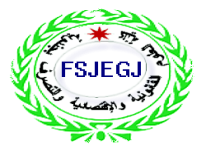 Faculté des  Sciences Juridiques, Economiques et de Gestion de JendoubaJendouba, le   .. / ..  / 20 . . Autorisation de dépôt définitifJe soussigné(e) : L’encadreur de :	 J’autorise l’étudiant(e) susmentionné(e) à faire le dépôt final du rapport de son travail de mastère (Mémoire/ Mémoire de stage / Etude de cas / Plan d’affaires) aux fins d’évaluations.Signature de l’encadreurNom et Prénom de l’enseignant(e) :  ……………………………………………..…………….……………….……Institution : …………………………………………………………………………..…..……… Tél :……………………….E-mail : ……………………………………………………………………….………………..……………………………………..   Nom et Prénom de l’étudiant(e) :  ………………………..……..………………………….…………………….…..N° CIN ou Passeport : ……………………………………………….……………    Tél: …………………………………Mastère : Recherche / Professionnel.   Spécialité : ………………………….……..…………………………..Nature des travaux de mastère :   Mémoire / Mémoire de stage  / Etude de cas / Plan d’affaires.Sujet  : .…………………………………………………………………………………….…..........................................………………………………………………………………………………………………………………………………………………………………………………………………………………………………………………………………………………………………………………………………………………………………………………………………………………………………………………Stage : Oui / Non